UNIVERSIDADE DE PASSO FUNDO INSTITUTO DE HUMANIDADES, CIÊNCIAS, EDUCAÇÃO E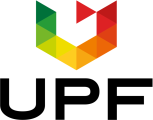 CRIATIVIDADE - IHCECPROGRAMA DE PÓS-GRADUAÇÃO EM HISTÓRIA - PPGHANEXO 3 – EDITAL PÚBLICO Nº 03/2023 CREDENCIAMENTO DE DOCENTE DO QUADRO PERMANENTEFORMULÁRIO DE SOLICITAÇÃO DE CREDENCIAMENTODe: Prof.(a) Dr.(a) .................................................................................................Para: Conselho de Pós-Graduação (CPG) do PPGHSolicito credenciamento interno no PPGH (para docentes que já atuam na UPF) cf. Edital n.	03/2023, na linha de pesquisa,( ) Cultura e PatrimônioUnidade de Vínculo: .............................................................................................Horas contratadas na UPF: ................ Tempo de atuação na UPF: .....................Cursos de graduação no/s qual/is atua: .................................................................Atua em outro PPG? ( ) Sim ( ) NãoEm caso positivo, qual o PPG de vínculo? ......................................................Categoria de Vínculo ( ) Permanente	( ) Visitante	( ) Colaborador Enquadramento atual (TI, TP, Horista)..................................................Possui outro vínculo empregatício? ( ) Sim	( ) NãoEm caso positivo, onde?:................................................................................Horas contratadas: ................ Tempo de atuação: .....................Passo Fundo,	de	de 2023.Assinatura 11 A assinatura deve ser feita nas plataformas de autenticação digital. Recomendamos os sites gov.br (https://sso.acesso.gov.br/login?client_id=assinador.iti.br&authorization_id=18732f5ddb8)	e	Autentique (https://www.autentique.com.br/), ambos gratuitos.( ) Assistente ( ) Adjunto  ( ) Titular	( ) I( ) II( ) III	( ) Não se aplica